Emily studies 40 minutes after lunch for a science exam.  She studies x more minutes that evening.Enter an equation that represents the total number of minutes, y, Emily studies for the science exam.Jack saves $6.00 each week.  He started saving beginning with week 1.Let w represent the number of weeks Jack savesLet t represent the total amount saved, in dollars.       Graph the amount of money Jack saves over 4 weeks.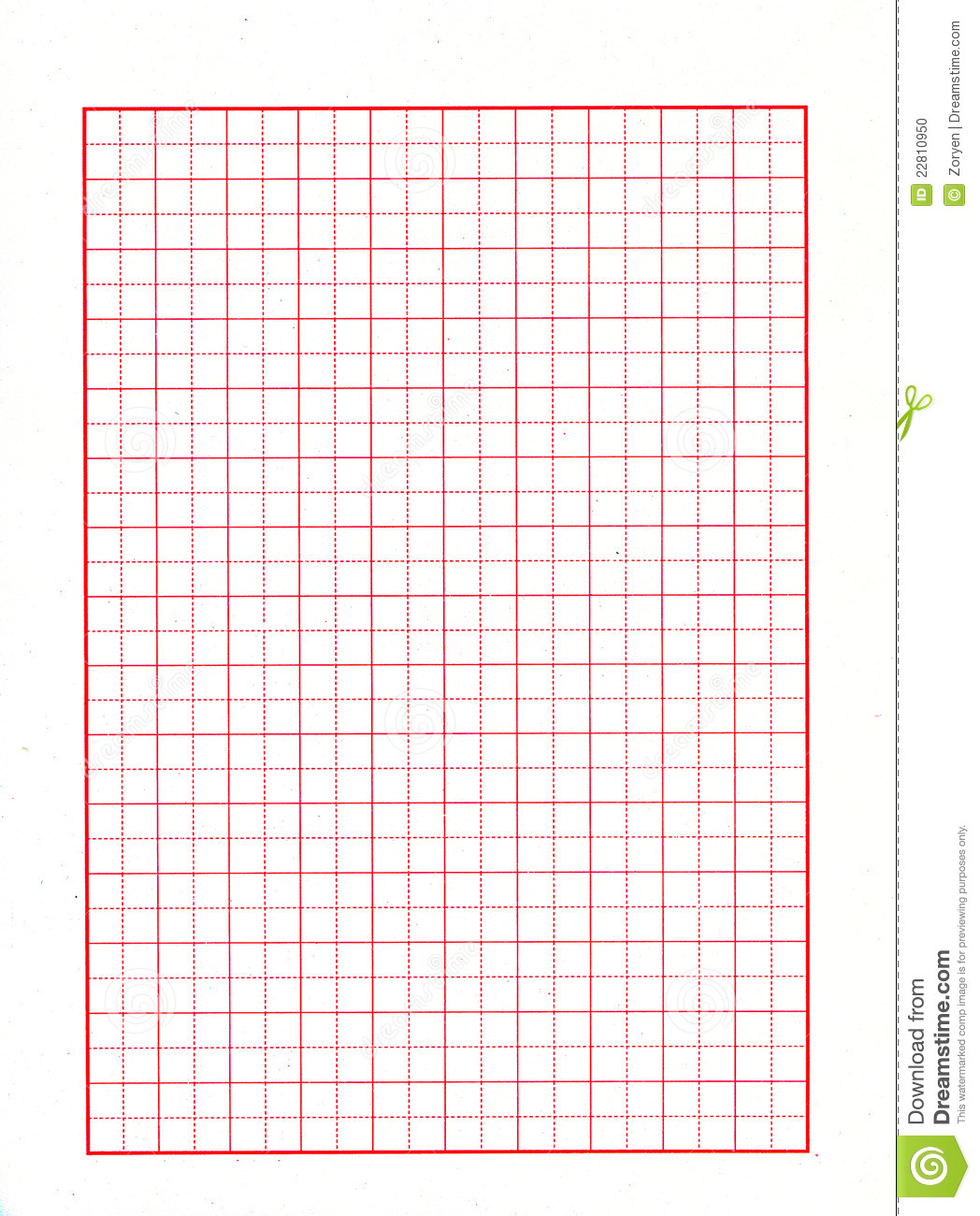 Select all expressions that are equivalent to 3 + w + w + w     a)  3(1 + w)				c)  3 + w3	   b)  3 + 3w				d) 3w3Jack saves the same amount of money each week as shown in the table.Let w represent the number of weeks that Jack savesLet t represent the total amount saved, in dollars	Determine whether each statement is true.  Select true or false for each statement.Select all equations that have x = 3 as a solution.     a)  x + 7 = 10			c)  x  3 = 1     b)  3 + x = 3				d)  4  x = 12Enter the value of 2  y – 8 ÷ 4, when y = 7.Select all the inequalities that have the set {-4.86,-2.5, 0, 2.74, 4.1} as possible solutions for x.x > -4.24				c)  x > -5.13x < -5.5				d)  x < 4.5Select all the sets of numbers that are possible values for x in the inequality, x < 7½.{ 0, 2⅞, 7⅗ }			c) { 8⅞, 10½, 15⅔ } { -28, -4⅔, -1½ }		d) { -4½, 3⅔, 6⅗ }Hands-On Equations:  2X + 3X + E + E = X + 15 + E“Find” the value of X and E, and “Check” your work:Enter the value of 33  y2 – 8 ÷ 4, when y = 7The formula, C =  5/9(F – 32), is used to convert degrees Fahrenheit (F) to degrees Celsius (C).Enter the temperature, in degrees Celsius (C), equal to 113 degrees Fahrenheit (F).Consider the expression 3(2x + 5y).  Enter an expression that shows the sum of exactly two terms that is equivalent to 3(2x + 5y).An equivalent expression to 6x + 15y can be written as the product of two factors.  One of the factors is 3.  Enter the second factor that will result in 6x + 15y when the two factors are multiplied. Which of the following expressions are equivalent?  Why?  If an expression has no match, write 2 equivalent expressions to match it.     a)  2(x + 4)				c)  8 + 2x            b)  2x + 4				d)  3 (x + 4) – (4 + x)		   e)  8 + 8 - 8 + 5x - 3x	f)  x + 4Which expressions are equivalent to 2(4f + 2g)?     a)  8f + 4g				c)  8f + 2g     b)  2f(4 + 2g)			d)  4(2f + g)Consider this equation:     4(3x + 2y) =         +  Drag a term into each box to create an expression equivalent to 4(3x + 2y)Consider the equation:     3x + 2x + 15y =        (         +        ) Drag a term into each box to create an expression equivalent to 3x + 2x + 15yConsider the equation:     6x +        = 3(        + 5)Drag a term into each box to create a true equation.Select all expressions that are equivalent to 4(3x + 6y).     a)  12x + 6y				c) 2(6x + 12y)     b)  12x + 24y			d)  4(12x + 24y)What is the difference between an expression and an equation?Enter a numerical expression that represents the sum of eight squared and thirty-two.Enter an algebraic expression that represents eight times the sum of y squared and twenty-eight.Select all the statements that correctly describe the expression, 42  (8w – 3).The expression contains four termsA term in the expression has a coefficient of 8The expression shows the quotient of 8w – 3 and 42The expression shows a product of 2 factors.. Enter the value of y that makes the given equation  true.     Y + 32/9 = 55/6The sum of 32 and n is 59.13.  Enter the equation described in this sentence.Find the value of n.Julia has some peaches.  She gathers 6 more peaches.  She now has 58 peaches.Part A:  In the first box enter an equation that represents the total number of peaches, p, that Julia has after she gathers 6 more peaches.Part B:  In the second box, enter the number of peaches represented by p in this situation.EXPRESSIONS AND EQUATIONSSTUDY GUIDE, Page 1EXPRESSIONS AND EQUATIONS STUDY GUIDE, Page 2